Mode d'emploi
Thermomètre multifonction FT70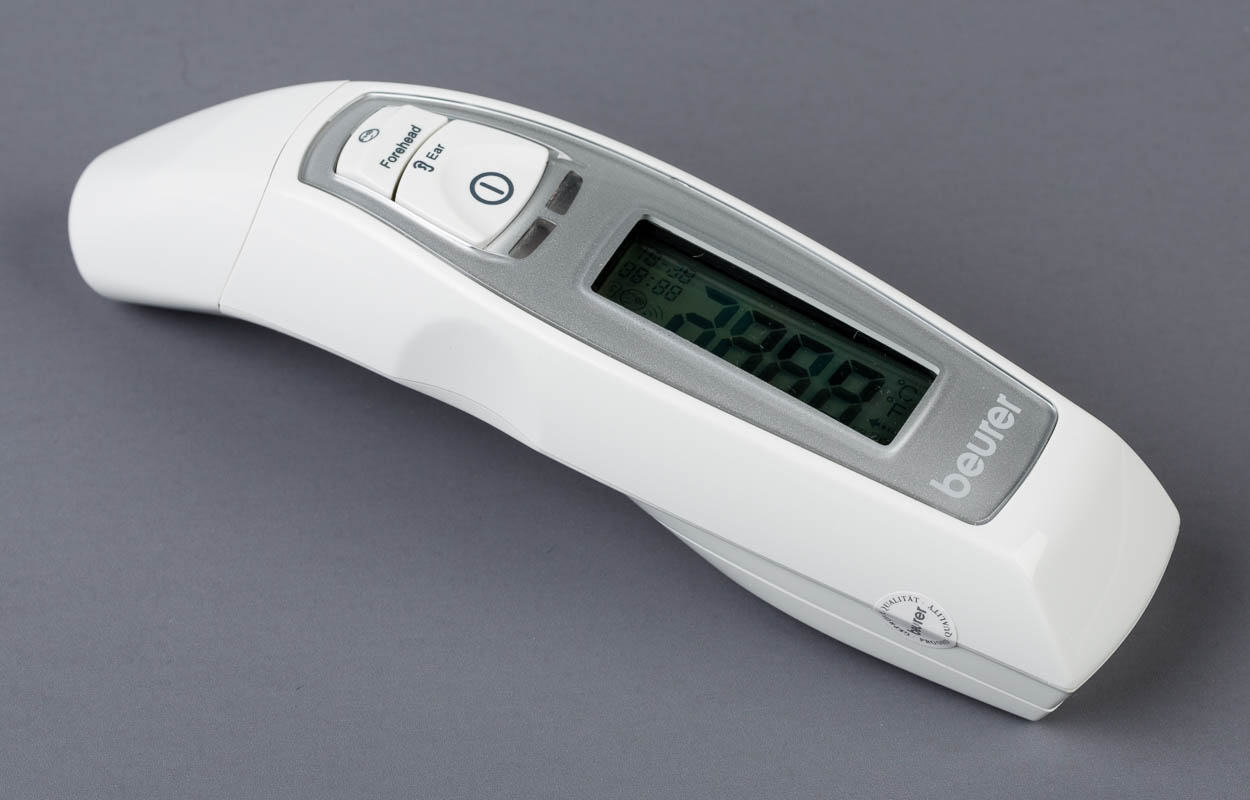 Art. UCBA 08.431Etat : 28.09.2023Table des matières1.	Introduction	32.	Livraison	33.	Remarques	33.1.	Avis de sécurité	33.2.	Remarques relatives aux piles	33.3.	Recommandations générales	44.	Description de l’appareil	54.1.	Côté supérieur de l’appareil	54.2.	Côté inférieur de l’appareil	55.	Mise en service	56.	Réglage	56.1.	Régler la langue, le volume, l’unité de l’affichage de la température, la date et l’heure	56.2.	Activation et désactivation du son	67.	Ce que vous devez savoir avant la mesure	68.	Mesurer	78.1.	Mesure de la température corporelle dans l’oreille	78.2.	Mesure de la température corporelle au front	88.3.	Mesure de la température superficielle	89.	Changement des piles	910.	Rangement et entretien	1011.	Élimination	1012.	Données techniques	1013.	Résolution des erreurs	1114.	Garantie et service après-vente	12IntroductionChère cliente, cher client,Nous vous remercions d’avoir choisi l’un de nos articles. Notre société est réputée pour l’excellence de ses produits et les contrôles de qualité approfondis auxquels ils sont soumis, dans les domaines suivants : chaleur, thérapie douce, diagnostic de pression artérielle, contrôle de poids, massage et purification d’air.Lisez attentivement cette notice, conservez-la pour un usage ultérieur, mettez-la à la disposition des autres utilisateurs et suivez les consignes qui y figurent. Sincères salutations, Votre équipe BeurerLivraison Thermomètre2 piles AAA (LR03) de 1,5VLe présent mode d’emploiRemarques Avis de sécuritéAvertissement :Lors des mesures, insérez avec précaution la pointe du capteur du thermomètre dans l’oreille.Dans le cas de certaines maladies infectieuses aiguës, l’utilisation du thermomètre sur plusieurs personnes peut être inappropriée en raison d’une éventuelle transmission de germes malgré le nettoyage et la désinfection nécessaires. Le cas échéant, consultez votre médecin traitant.Remarques relatives aux pilesSi du liquide de la cellule de pile entre en contact avec la peau ou les yeux, rincez la zone touchée avec de l’eau et consultez un médecin.Risque d’ingestion ! Les enfants en bas âge pourraient avaler des piles et s’étouffer. Veuillez donc conserver les piles hors de portée des enfants en bas âge !Respectez les signes de polarité plus (+) et moins (-).Si la pile a coulé, enfilez des gants de protection et nettoyez le compartiment à piles avec un chiffon sec.Protégez les piles d’une chaleur excessive.Risque d’explosion ! Ne jetez pas les piles dans le feu.Les piles ne doivent être ni rechargées, ni court-circuitées.En cas de non utilisation prolongée de l’appareil, sortez les piles du compartiment à piles.Utilisez uniquement des piles identiques ou équivalentes.Remplacez toujours l’ensemble des piles simultanément.N’utilisez pas d’accumulateur !Ne démontez, n’ouvrez ou ne cassez pas les piles.Recommandations généralesLisez attentivement cette notice, conservez-la pour un usage ultérieur, mettez-la à la disposition des autres utilisateurs et suivez les consignes qui y figurent.Ce thermomètre est un appareil électronique sensible. Manipulez-le avec précaution et ne le soumettez à aucun choc mécanique.N’exposez pas l’appareil à la lumière directe du soleil.Avant chaque utilisation, vérifiez que la lentille n’est pas endommagée. Si elle l’est, veuillez vous adresser au vendeur ou au service après-vente.Le thermomètre n’est PAS étanche. C’est pourquoi il faut éviter un contact direct avec de l’eau ou d’autres liquides.Le thermomètre FT70 est conçu uniquement pour les points de mesure du corps humain décrits dans le mode d’emploi.L’appareil est conçu pour l’utilisation décrite dans ce mode d’emploi.Nettoyez la pointe de mesure après chaque utilisation avec un chiffon doux humidifié avec du désinfectant.Le thermomètre a été conçu pour une utilisation pratique mais ne remplace pas une visite chez le médecin.Avant toute réclamation, vérifiez d’abord l’état des batteries et changez-les le cas échéant.Les réparations ne peuvent être effectuées que par les centres de service autorisés. Dans le cas contraire, la garantie est annulée.L’appareil est conforme aux exigences de la directive européenne 93/42/EEC sur les produits médicaux, de la loi sur les produits médicaux, de la norme ASTM E 1965 -98 et de la norme européenne EN 12470-5 : Thermomètres médicaux – Partie 5 : exigences sur les thermomètres auriculaires infrarouges (avec dispositif à maximum) ISO 80601-2-56 ainsi que de la norme européenne EN 60601-1-2, et répond aux exigences de sécurité spéciales relatives à la compatibilité électromagnétique. Veuillez noter que les dispositifs de communication HF portables et mobiles sont susceptibles d’influer sur cet appareil. Pour des détails plus précis, veuillez contacter le service après-vente à l’adresse mentionnée ou vous reporter à la fin du mode d’emploi.Pour toute question concernant l’utilisation de nos appareils, adressez-vous à votre revendeur ou à notre service clients.Description de l’appareilTenez l’appareil de manière à ce que l’élément de mesure légèrement recourbé se trouve à gauche.Le capteur de mesure est muni d’un embout de protection. Vous pouvez enlever cet embout pour prendre la température corporelle dans l’oreille.Côté supérieur de l’appareilSur le haut de l’appareil se trouvent, de gauche à droite, les éléments suivants :Touche Forehead (touche du mode thermomètre frontal)Touche Ear (touche de mise en marche / du mode thermomètre auriculaire)LED rouge (alarme de fièvre) et LED verteEcranCôté inférieur de l’appareilSous l’appareil se trouvent, de gauche à droite, les éléments suivants : Touche Memory (touche mémoire)Touche Set (touche de réglage)Haut-parleurCouvercle du compartiment à pilesMise en service Les piles sont déjà insérées dans l’appareil neuf. Avant la première utilisation, retirez la bande de protection des piles qui dépasse du compartiment à pile. Le thermomètre s’allume alors automatiquement. RéglageRégler la langue, le volume, l’unité de l’affichage de la température, la date et l’heureAppuyez 1 seconde sur la touche Ear (sur le haut de l’appareil, deuxième touche depuis la gauche) pour allumer le thermomètre. L’appareil effectue un bref auto-test, tous les segments s’affichent à l’écran pendant env. 1 seconde. Après un auto-test réussi, deux bips courts retentissent, la date et l’heure s’affichent en mode Stand-By et le signe « -- » apparaît. Lors de la première utilisation du thermomètre et après chaque changement des piles, la date et l’heure s’affichent (après l’auto-test) dans le réglage de base.Procédez successivement aux réglages suivants :Le réglage comprend plusieurs étapes :langue (L01 – allemand, L02 – anglais, L03 – français, L04 – italien, L05 – russe, L06 – turc),volume sonore (U01– niveau le plus bas, U06 – niveau le plus haut),unitéannéemoisjourheureminuteRemarque : il n’y a pas de message vocal lors du réglage de la date et de l’heure.Appuyez environ 3 secondes sur la touche Set (sous l’appareil, deuxième touche depuis la gauche) pour accéder au mode Réglage. La partie à modifier clignote.Appuyez sur la touche Memory (sous l’appareil, première touche depuis la gauche) pour enregistrer ce réglage ou appuyez sur la touche Set pour modifier ce réglage.Appuyez ensuite sur la touche Memory pour enregistrer ce réglage.Après ce processus, le thermomètre affiche « off » et s’éteint automatiquement.Activation et désactivation du sonAllumez l’appareil, le pictogramme du haut-parleur indique si la fonction vocale est activée ou non. En appuyant sur la touche Set (sous l’appareil, deuxième touche depuis la gauche), vous pouvez activer ou désactiver la fonction vocale. Lors de l’activation de la fonction vocale, un court bip sonore retentit (pictogramme du haut-parleur visible = fonction vocale activée ; pictogramme du haut-parleur non visible = fonction vocale désactivée).Ce que vous devez savoir avant la mesure Il existe différents thermomètres pour des mesures à divers endroits du corps :Thermomètre auriculaire/frontal (le présent thermomètre, pour une mesure dans l’oreille ou sur le front)Thermomètre bâton (pour la mesure rectale [dans l’anus], axillaire [sous l’aisselle] ou orale [dans la bouche])La mesure de la température donne une valeur de mesure indiquant la température corporelle actuelle d’une personne. Si vous n’êtes pas certain de l’interprétation des résultats ou obtenez des valeurs anormales, consultez votre médecin traitant. Ceci s’applique aussi en cas de légères variations de température lorsque d’autres symptômes de maladie s’y ajoutent, par ex. agitation, forte transpiration, rougeurs, fréquence cardiaque élevée, collapsus cardio-vasculaire, etc. Les températures mesurées avec des thermomètres différents ne peuvent pas être comparées. Indiquez donc à votre médecin (ou tenez-en compte en cas d’auto-diagnostic) avec quel thermomètre vous avez mesuré la température corporelle et à quel endroit du corps.La température d’une personne en bonne santé est influencée par plusieurs facteurs : le métabolisme individuel propre à chaque personne, l’âge (la température du corps est plus élevée chez les nourrissons et les petits enfants et baisse avec l’âge. Chez les enfants, des variations de température plus importantes se produisent plus rapidement et fréquemment, par exemple en fonction des poussées de croissance), les vêtements, la température extérieure, le moment de la journée (le matin, la température corporelle est plus basse et monte au cours de la journée jusqu’au soir), l’activité physique précédente et dans une moindre mesure, l’activité cérébrale. La valeur de la température varie en fonction de l’endroit du corps où elle est mesurée. Le décalage peut se situer entre 0,2 °C (0,4 °F) – 1°C (1,8 °F) chez les personnes en bonne santé.Ainsi, la plage de température normale se situe :pour la mesure frontale entre : 35,8 °C (96,4 °F) – 37,6 °C (99,7 °F) avec un thermomètre frontal,pour la mesure auriculaire entre : 36,0 °C (96,8 °F) – 37,8 °C (100 °F) avec un thermomètre auriculaire,pour la mesure de la température rectale entre : 36,3 °C (97,3 °F) – 37,8 °C (100 °F) avec un thermomètre ordinaire,pour la mesure de la température orale entre : 36,0 °C (96,8 °F) – 37,4 °C (99,3 °F) avec un thermomètre ordinaire,Pour pouvoir suivre la progression de la température, prenez toujours vos mesures au même endroit du corps. Mesurer Avant chaque utilisation, vérifiez que la lentille n’est pas endommagée. Si elle l’est, veuillez vous adresser au vendeur ou au service après-vente.Tenez compte du fait qu’avant d’être utilisé le thermomètre doit se trouver au moins 30 minutes dans la pièce dans laquelle la mesure sera effectuée.Mesure de la température corporelle dans l’oreilleCertaines personnes ont des valeurs de mesure différentes dans l’oreille gauche et l’oreille droite. Pour évaluer les changements de température, mesurez toujours dans la même oreille pour une même personne.Les enfants ne peuvent utiliser le thermomètre auriculaire que sous la surveillance d’un adulte. En général, une mesure est possible à partir de l’âge de 6 mois. Chez les petits enfants de moins de 6 mois, le conduit auditif est encore très étroit. Ainsi, la température du tympan ne peut souvent pas être évaluée et des résultats de mesure trop bas peuvent être affichés.La mesure ne doit pas être effectuée dans une oreille atteinte de maladies inflammatoires (par ex. pyorrhée, sécrétions), après d’éventuelles blessures des oreilles (par ex. blessures du tympan) ou lors de la phase de guérison après une intervention chirurgicale. Dans tous ces cas, veuillez consulter votre médecin traitant.Dans le cas de certaines maladies infectieuses aiguës, l’utilisation du thermomètre sur plusieurs personnes peut être inappropriée en raison d’une éventuelle transmission de germes malgré le nettoyage et la désinfection nécessaires. Le cas échéant, consultez votre médecin traitant.Ce thermomètre ne doit être utilisé que sans protection à usage unique.Si vous restez couché sur une oreille pendant un temps prolongé, la température augmente légèrement. Attendez un peu ou mesurez dans l’autre oreille.Le cérumen peut influencer la mesure, veuillez donc nettoyer l’oreille avant la mesure le cas échéant.-	Appuyez 1 seconde sur la touche Ear (sur le haut de l’appareil, deuxième touche depuis la gauche) pour allumer le thermomètre. Deux bips courts retentissent après un auto-test réussi.Retirez l’embout en le poussant légèrement vers le haut puis en le tirant vers l’avant.Assurez-vous que la pointe du capteur et le conduit auditif sont propres.Comme le conduit auditif est légèrement incurvé, vous devez tirer légèrement l’oreille vers le haut et l’arrière avant d’introduire la pointe du capteur afin que celle-ci puisse être dirigée directement sur le tympan.Introduisez la pointe du capteur avec précaution et appuyez 1 seconde sur la touche Ear (sur le haut de l’appareil, deuxième touche depuis la gauche).Relâchez la touche Ear. Un court bip signale la fin de la mesure, la valeur mesurée s’affiche à l’écran et est énoncée. Si la valeur mesurée est dans la plage normale (< 38 °C/100,4 °F), la LED verte s’allume pendant 3 secondes. Si la valeur mesurée est supérieure (≥ 38 °C/100,4°F, fièvre), la LED rouge s’allume.Mesure de la température corporelle au frontNotez que le front ou la tempe doivent être exempts de sueur et de cosmétiques et que dans le cas d’une mesure frontale, la prise de médicaments vasoconstricteurs et les irritations cutanées peuvent fausser le résultat de la mesure.Appuyez 1 seconde sur la touche Ear (sur le haut de l’appareil, deuxième touche depuis la gauche) pour allumer le thermomètre. Deux bips courts retentissent après un auto-test réussi.Posez la tête de mesure avec l’embout de protection sur la tempe, maintenez la touche Forehead (sur le haut de l’appareil, première touche depuis la gauche) enfoncée et passez le thermomètre de manière régulière sur le front jusqu’à l’autre tempe.Relâchez ensuite la touche Forehead. Un court bip signale la fin de la mesure, la valeur mesurée s’affiche à l’écran et est énoncée. Si la valeur mesurée est dans la plage normale (< 38 °C/ 100,4 °F), la LED verte s’allume pendant 3 secondes. Si la valeur mesurée est supérieure (≥ 38 °C/ 100,4°F, fièvre), la LED rouge s’allume.Mesure de la température superficielleAppuyez 1 seconde sur la touche Ear (sur le haut de l’appareil, deuxième touche depuis la gauche) pour allumer le thermomètre. Deux bips courts retentissent après un auto-test réussi.Appuyez ensuite simultanément 3 secondes sur les touches Memory (sous l’appareil, première touche depuis la gauche) et Ear (sur le haut de l’appareil, deuxième touche depuis la gauche) pour passer au mode Température d’objet. Un symbole représentant des ondes apparaît à l’écran.Appuyez sur la touche Ear ou Forehead (sur le haut de l’appareil) et dirigez la pointe du capteur en appuyant sur la touche à 3 cm de distance vers l’objet ou le liquide à mesurer (ne la plongez en aucun cas dans le liquide).Relâchez la touche Ear ou Forehead. La fin de la mesure est signalée avec un court bip, la valeur mesurée s’affiche à l’écran. Notez que la température affichée est la température superficielle déterminée et non celle corrigée. Elle n’est pas comparable à la température frontale/auriculaire.Afin de repasser au mode thermomètre auriculaire/frontal, appuyez simultanément 3 secondes sur les touches Memory (sous l’appareil, première touche depuis la gauche) et Ear (sur le haut de l’appareil, deuxième touche depuis la gauche) jusqu’à ce que le symbole des ondes s’éteigne et qu’un court bip retentisse. Vous quittez automatiquement le mode Température d’objet en éteignant et en rallumant le thermomètre. La toute dernière valeur mesurée, c.-à-d. uniquement la dernière valeur d’une plage de mesure, est automatiquement enregistrée dès que le thermomètre s’éteint ou qu’on l’éteint. Quelque 10 emplacements d’enregistrement sont disponibles à cet effet.Pour éteindre le thermomètre, pressez en même temps les touches Ear et Forehead (sur le haut de l’appareil) pendant environ 3 secondes. Si vous n’effectuez pas d’autres mesures, le thermomètre s’éteint automatiquement une minute environ après l’affichage de la valeur mesurée.Pour récupérer les valeurs enregistrées, allumez le thermomètre et appuyez sur la touche Memory (sous l’appareil, première touche depuis la gauche). La date, l’heure, le numéro de mémoire et le symbole du mode de mesure ainsi que la température s’affichent. Le numéro de mémoire et la valeur mesurée sont énoncés. Parcourez les emplacements d’enregistrement des résultats de mesure en appuyant de manière répétée sur la touche Memory. Changement des piles Lorsque les piles faiblissent, le symbole d’avertissement Piles s’affiche. Les mesures de température sont encore possibles, les piles doivent être changées. Lorsque le symbole Piles clignote et Lo s’affiche à l’écran, les piles doivent être changées. Lorsque les piles sont trop faibles, le thermomètre s’éteint automatiquement. Remarque :Lors de chaque changement de pile, utilisez des piles de même type, marque et capacité.Changez toujours toutes les piles en même temps.N’utilisez pas d’accus rechargeables.Utilisez des piles sans métaux lourds.Desserrez la vis du couvercle du compartiment à piles et retirez le couvercle en le tirant vers l’arrière.Retirez les piles usagées et insérez deux nouvelles piles dans la direction indiquée.Fermez le couvercle du compartiment à piles et refermez-le avec la vis.Veuillez jeter les piles usagées conformément aux règlementations en vigueur. Ne jetez jamais les piles dans les ordures ménagères.Rangement et entretien Nettoyez la pointe du capteur après chaque utilisation. Pour cela, utilisez un chiffon doux ou un bâtonnet ouaté qui peut être humidifié avec du désinfectant, de l’alcool ou de l’eau chaude.Pour nettoyer l’appareil entier, veuillez utiliser un chiffon doux légèrement humidifié avec de la lessive.N’utilisez pas de produits nettoyants agressifs.Stockez toujours le thermomètre avec son embout de protection.Si vous prévoyez un stockage prolongé, retirez les piles.L’appareil ne doit pas être stocké ou utilisé sous des températures ou une humidité de l’air trop élevées ou trop basses (voir données techniques), à la lumière du soleil, connecté au courant électrique ou dans des endroits poussiéreux. Sinon, cela pourrait entraîner des imprécisions de mesure.Élimination Les piles usagées et complètement déchargées doivent être mises au rebut dans des conteneurs spéciaux ou aux points de collecte réservés à cet usage ou encore déposées chez un revendeur d’appareils électriques. L’élimination des piles est une obligation légale qui vous incombe.Les piles à substances nocives sont caractérisées par les symboles suivants :Pb = pile contenant du plomb,Cd = pile contenant du cadmium,Hg = pile contenant du mercure.Dans l’intérêt de la protection de l’environnement, l’appareil ne doit pas être jeté avec les ordures ménagères à la fin de sa durée de service. L’élimination doit se faire par le biais des points de collecte compétents dans votre pays. Veuillez éliminer l’appareil conformément à la directive européenne – WEEE (Waste Electrical and Electronic Equipment) relative aux appareils électriques et électroniques usagés. Pour toute question, adressez-vous aux collectivités locales responsables de l’élimination et du recyclage de ces produits. Données techniques Remarque : en cas d’utilisation de l’appareil en dehors des spécifications, un fonctionnement irréprochable ne peut pas être garanti ! Nous nous réservons le droit d’effectuer des modifications techniques pour améliorer et faire évoluer le produit. La précision de ce thermomètre a été correctement testée et sa durabilité a été conçue en vue d’une utilisation à long terme. Dans le cadre d’une utilisation médicale de l’appareil, des contrôles techniques de mesure doivent être menés avec les moyens appropriés. Pour obtenir des données précises sur la vérification de la précision de l’appareil, vous pouvez faire une demande par courrier au service après-vente. Nom et modèle : FT 70Plage de mesure :Mode thermomètre auriculaire/frontal : 34 °C – 43 °C (93,2 °F – 109,4 °F)Mode température d’objet : 0 °C – 100 °C (32 °F – 212 °F) Précision de mesure de laboratoire :Mode thermomètre auriculaire : ±0,2 °C (± 0,4 °F) de 35 °C à 42 °C (95,0 °F à 107,6 °F), en dehors de cette plage de mesure, ± 0,3 °C (± 0,5 °F),Mode thermomètre frontal : ±0,2 °C (± 0,4 °F) de 35 °C à 42 °C (95,0 °F à 107,6 °F), en dehors de cette plage de mesure, ± 0,3 °C (± 0,5 °F),Mode température d’objet : ±1,5 °C (±2,7 °F) si < 30°C (86 °F) ; ± 5 % si ≥ 30°C (86 °F)  Pause entre deux mesures : au moins 5 secondes  Reproductibilité en usage clinique :Oreille :enfants, 1–5 ans : ±0,08 °C (± 0,14 °F)adultes : ±0,07 °C (± 0,13 °F)Front :enfants, 1–5 ans : ±0,07 °C (±0,13 °F)adultes : ±0,08 °C (± 0,14 °F)  Unités de mesure : °Celsius (°C) ou °Fahrenheit (°F)  Conditions d’utilisation : 15°C à 35 °C (59 °F à 95 °F) avec une humidité de l’air relative jusqu’à 85 % (sans condensation)  Environnement de conservation : -25°C à 55 °C (-13 °F à 131 °F) avec une humidité de l’air relative jusqu’à 85 % (sans condensation)  Dimensions : 38,2 x 138 x 46,5 mmPoids : 90 g piles comprises  Piles : 2 x 1,5 V AAA (LR03)Mémoire : pour 10 mesuresRésolution des erreursAffichage : « HI » Cause : la température affichée est supérieure àMode thermomètre auriculaire/frontal : 43 °C (109,4 °F),Mode température d’objet : 100 °C (212 °F).Message vocal : Erreur, nouvel essai s.v.p !Solution : utilisez le thermomètre uniquement dans les plages de température indiquées. Le cas échéant, nettoyez la pointe du capteur. En cas d’affichages d’erreur répétés, consultez le revendeur ou le service client.  Affichage : « Lo »Cause : la température affichée est inférieure àMode thermomètre auriculaire/frontal : 34 °C (93,2 °F),Mode température d’objet : 0 °C (32 °F).Message vocal : Erreur, nouvel essai s.v.p ! Solution : utilisez le thermomètre uniquement dans les plages de température indiquées. Le cas échéant, nettoyez la pointe du capteur. En cas d’affichages d’erreur répétés, consultez le revendeur ou le service client.   Affichage : « Err »Cause : la température d’utilisation ne se situe pas entre 15 °C et 35°C (59°F et 95°F).Message vocal : Erreur, nouvel essai s.v.p !Solution : utilisez le thermomètre uniquement dans les plages de température indiquées. Garantie et service après-vente Nous assurons une garantie de 3 ans à partir de la date d’achat pour tous défauts de matériel et de fabrication du présent article. La garantie ne couvre pas :les dommages résultant d’une utilisation inappropriée de l’appareil,l’usure normale,les dommages résultant d’une erreur du client,un appareil ayant été ouvert dans un atelier non agréé.Les droits légaux du client ne sont pas modifiés par la garantie. Pour faire valoir la garantie durant la période de couverture, le client doit présenter le justificatif d’achat de l’appareil. L’exécution de la garantie doit être réclamée dans un délai de 3 ans à compter de la date d’achat auprès de Beurer GmbH, Ulm (Allemagne). En cas de réclamation, veuillez vous adresser à notre service après-vente, au numéro ci-dessous. Si nous vous demandons de nous renvoyer l’article défectueux, veuillez expédier le colis à l’adresse suivante :Hotline du service après-vente : Beurer GmbH, tél. : +49 (0) 731 / 39 89-144E-mail du centre de service : kd@beurer.deLessingstrasse 10 b89231 Neu-Ulm Germanywww.beurer.com Sous réserve d’erreurs et de modificationsService après-vente et garantieEn cas de panne, nous vous prions d’envoyer l’article au point de vente compétent ou à l’UCBA. Pour le reste, cet article est soumis aux Conditions générales de livraison de l’UCBA.Schweiz. Zentralverein für das Blindenwesen SZBLINDFachstelle HilfsmittelNiederlenzer Kirchweg 15600 LenzburgTel	+41 (0)21 345 00 50Courriel: materiel@ucba.ch Site internet: www.ucba.ch